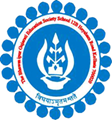 THE BGES SCHOOL (ICSE)	12B, HEYSHAM ROADKOLKATA- 700020LIST OF STUDENTS AND BOOKS OVERDUE FOR RETURN BEING CHARGED LATE FEES AS ON MONDAY 1st July’2019LIBRARIANNikhil Nandy04/03/2019 ISSUE DATERETURN DATEBOOK NAMEREGN NO.STUDENT’S NAMECLASS12-06-201927-06-2019THE DARK CITY2008GARIMA ROYIX